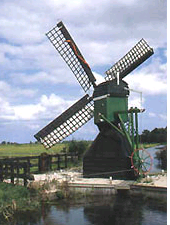 Koog aan de Zaan, 3 november 2022Betreft; Gegevens Wedstrijdseizoen 2022/2023Beste vereniging,Hierbij ontvangen jullie de definitieve wedstrijdindeling voor het eerste competitieweekend (zaterdag 26 en zondag 27 november 2022) van seizoen 2022-2023. Jullie hebben de voorlopige indeling al ontvangen en konden tot nu nog wijzigingen doorgeven. Let dus op de wijzigingen in deze nieuwe versie! Nu kunnen wij helaas niets meer veranderen.Iedere vereniging maakt zijn eigen wedstrijdnummers op A4-formaat en duidelijk leesbaar (dik gedrukt). Let op!! Bij de wedstrijdnummers wordt het niveau gescheiden van de rest van het nummer met een koppelteken, bijvoorbeeld N5-506.De verenigingen leveren z.s.m. (maar in ieder geval uiterlijk 14 november) de muziek voor de keuzeoefenstof aan in MP3-format. De benaming van het bestand moet zijn: <W*-B*><groep><regelnummer><wedstrijdnummer><voornaam deelneemster> <verenigingsaanduiding>.mp3, bv:” W1-B2-A-23-KD-148-Nienke-DEV. Dit moet gestuurd worden naar rzwmuziek@ziggo.nl. Wie dit niet heeft gedaan, heeft op de wedstrijd geen muziek bij de oefening.Neem op de wedstrijd voor de zekerheid altijd een back-up (op USB-stick) nog mee.CompetitieDe dameswedstrijd van de middenbouw en bovenbouw worden in één wedstrijdweekend geturnd. De wedstrijden vinden plaats in Sporthal de Spatter te Wormer.Wedstrijdindeling ZATERDAGTijden		Wed 1		Wed 2		Wed 3 		Wed 4Aanwezig	08.15		10.30		12.45		15.00Warming-up	08.30		10.45		13.00		15.15Einde		10.45		13.00		15.15		17.30Wedstrijdindeling ZONDAGLet op: Er is een rommelmarkt in de andere zaal op zondag. Dit kan lastig zijn met parkeren.Tijden		Wed 5		Wed 6		Aanwezig	08.15		10.40				Warming-up	08.30		10.55				Einde		10.55		13.10				2e Competitie Na de 1e Competitie ronde worden aan de hand van de TEAM-uitslagen de poules gehusseld volgens schema. Zo weet je wel meteen al na de 1e ronde in welke wedstrijd/poule je de volgende keer moet turnen.MedaillesIn een poule met drie teams is er alleen een eerste plaats. In een poule met vier teams is er een eerste en een tweede plaats..Voor de individuele ranking in de Middenbouw zjin er drie medailles per wedstrijdronde.Voor de Bovenbouw geldt de verdeling zoals altijd:1,2,3 deelnemers: 		1 medaille4,5,6 deelnemers: 		2 medailles7 t/m 10 deelnemers: 		3 medailles11 t/m 20 deelnemers: 	4 medailles21 of meer deelnemers: 	5 medaillesDoorstroming naar de RegiowedstrijdenDit gebeurt aan de hand van de 1e en 2e competitiewedstrijd. In de Middenbouw wordt een individueel Pupillen-klassement bijgehouden, daar wordt bepaald wie er doorstroomt naar de Regiofinale.Juryzaken Wij gaan er vanuit dat alle juryleden door de verenigingen op de hoogte worden gehouden van de juiste oefenstof en informatie. (Denk ook aan de bijscholing voor de TD2 juryleden, uiterlijk voor 30 november)Alle deelnemende verenigingen leveren juryleden. Het aantal wat een vereniging moet leveren is afhankelijk van het aantal ingeschreven turnsters en het benodigde aantal juryleden. Daar wordt door Juryzaken een eerlijke verdeelsleutel voor gehanteerd.De jury-coördinatoren worden hiervan door haar op de hoogte gesteld.Van iedere vereniging wordt verwacht dat zij juryleden leveren voor regio- en districtswedstrijden. De verdeling hiervoor wordt z.s.m. bekend gemaakt. Opgave hiervan gebeurt via juryzaken@turnrayonzw.nl .Mochten er nog mensen zijn die willen schaduw-jureren (=bij een jurytafel meekijken / mee oefenen, maar het mag de wedstrijd niet ophouden), dan kunnen zij zich aanmelden/opgeven voor een wedstrijd via juryzaken@turnrayonZW.nl.Wij hopen op een gezellig, sportief turnseizoen.Met vriendelijke groeten namens de Rayoncommissie Zaanstreek/Waterland,Hanny van den Dobbelsteen en Anke de Kruijfwedstrijdzaken@turnrayonZW.nl Routebeschrijving Sporthal de Spatter:Vanuit richting Amsterdam (A7/A10)Volg op het knooppunt Zaandam de A8 richting Alkmaar/BeverwijkSla na 5.7 km rechtsaf (N246 / N8 richting Alkmaar)Ga rechtdoor op de Provincialeweg (N246) op richting West-GraftdijkSla de 3e weg rechtsaf = de Ned Benedictweg (N514) op richting Wormer(****)Neem de derde afslag op de rotonde (de Zandweg)Ga na 140 m rechtsaf de Spatterstraat op. Volg na 175 m op de Spatterstraat naar links.Na 400 m bent u gearriveerd, de sporthal staat rechts (Spatterstraat 21, 1531DA, Wormer (Wormerland))Vanuit richting Alkmaar/De Rijp (N244)Rijd op de N244.Ga de Provincialeweg (N246) op richting KrommenieGa na 6.1 km linksaf  = de Ned Benedictweg (N514) op richting WormerVervolg vanaf zie bovenstaand (****)Vanuit richting Beverwijk (A9) Neem de afslag Castricum [afslag 10] Ga linksaf de Provincialeweg (N203, N8) op richting KrommenieGa na 4.7 km linksaf de Provincialeweg (N246) op richting West-GraftdijkGa rechtdoor op de Provincialeweg (N246) op richting West-GraftdijkSla de 2e weg rechtsaf = de Ned Benedictweg (N514) op richting WormerVervolg vanaf zie bovenstaand (****)OrganisatieZaterdag 26 november 2022Zondag 27 november 20221e competitie 1e competitieMauritius + LHJahn + De BeukersZaterdag 28 januari 2023Zondag 29 januari 20232e competitie 2e competitie HB + Gymnet + SwiftZaterdag 25 maart 2023Zondag 26 maart 2023Finale competitieFinale competitieLH + IlpensteinWilskracht + DEVIndelingBaan 1Baan 2Wed 1Senior D/EJunior EMiddenbouw N6 (Poule A)Wed 2Middenbouw N5 (Poule A)Middenbouw N6 (Poule B)Wed 3Middenbouw N5 (Poule B)Jeugd FWed 4Middenbouw N5 (Poule C)Junior FIndelingBaan 1Baan 2Wed 5Middenbouw N4 (Poule A)Jeugd G (2010)Wed 6Middenbouw N4 (Poule B)Jeugd G (2009)Junior GBij 2 poulesBij 3 poulesPoule 2APoule 2BPoule 2APoule 2BPoule 2C1e plaats 1A1e plaats 1B1e plaats 1A1e plaats 1B1e plaats 1C2e plaats 1B2e plaats 1A2e plaats 1C2e plaats 1A2e plaats 1B3e plaats 1A3e plaats 1B3e plaats 1B3e plaats 1C3e plaats 1A4e plaats 1B4e plaats 1A4e plaats 1A4e plaats 1B4e plaats 1C